PH 213General Physicswith CalculusLive Zoom Classes – check for current Zoom link at minirov.info/ph213   Sect. 1:  8-8:50am    Sect. 2:  11-11:50amZoom Classes Archived at: http://minirov.info/ph213 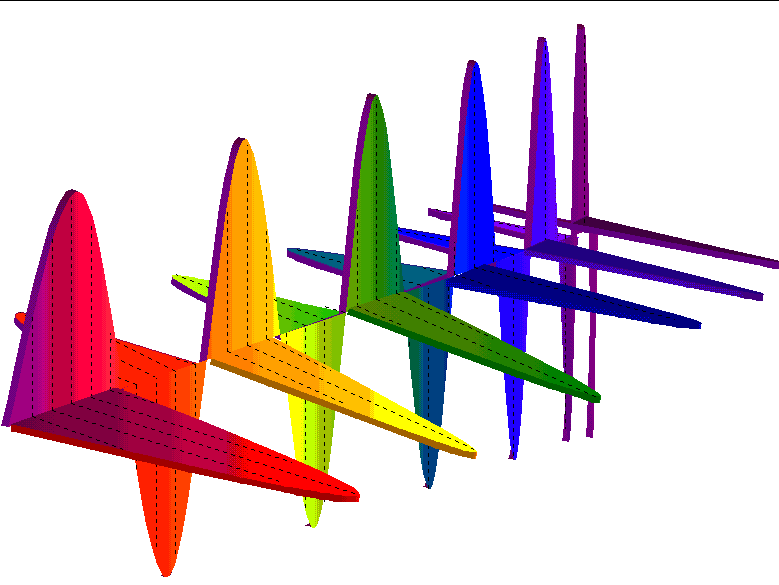 Linn-Benton Community College—Spring 2020Ph 213:  General Physics with CalculusPhysics is the study of nature.  It is the study of how rainbows are formed.  It is the study of why the sky is blue, why the stars twinkle, and how the planets move through the heavens.  Applications of physics have given us eye glasses, levers, pulleys, the combustion engine, transatlantic steamers and communication, television, lasers, computers, satellites, space flight, and new insights into the universe that startle the imagination and can only make hungry to learn more.Why should one spend time learning about physics?  First of all, physics affects us all.  Almost every aspect of life today has been influenced by discoveries that originated in Physics.  As a citizen, it is important for each and every one of us to have a good grasp of the scientific issues that face us as a society.  When the newspapers talk about the supposed dangers of low frequency EM waves; or scientists warn us of the dangers of CFC’s in the atmosphere;  or any number of other current topics in the newspaper, it important for us to be scientifically literate.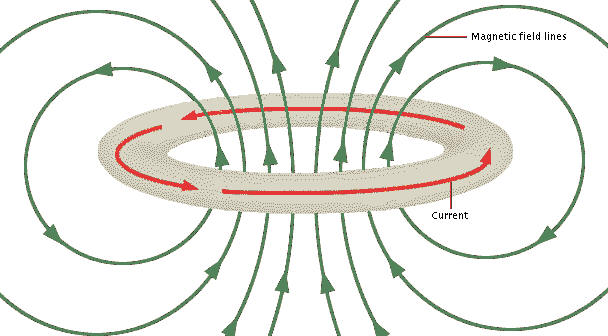 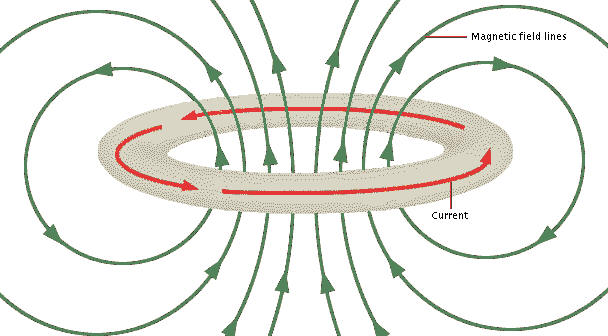 However, in my opinion, the most important reason to study physics is because it is simply fun.  Physicists have the neatest toys—many of which I hope to share with you—and we get to go on gedanken journeys that previous generations can’t even imagine.In Physics 213 we focus on the electricity and magnetism.  One hundred years ago physicists were successful in unifying these two seemingly different phenomena.  The result was a new way of looking at the universe that allowed us to create new technologies and devices such as motors, generators, radio and radar.  The field of electromagnetism also allowed us to better explore the cosmos and paved the way to develop still new models that have allowed us to understand the general nature of the universe in which we live.Upon successful completion of this course, students will be able to:Describe and explain charged physical objects moving in electric fields and magnetic fields. Use calculus to determine the electric field of a charge distribution Describe and explain the relationship between electric field and electric potential Use Gauss' Law to solve a problem Solve problems in series and parallel circuits. Relate the induced current in a circuit to the motion of magnets.Math requirements for this class and for physics in generalMath is the language of a large part of what we do in physics.  To be able to do well in Physics 213, we’ve created the following prerequisites for this class:  Completion of Ph 211 and Ph 212 with a ‘C’ or betterCompletion of MTH 254 with a grade of a ‘C’ or betterPhysics 213 heavily relies upon mathematics.  If you feel yourself getting lost in the math, make sure that you ask for help as quickly as possible. Attending the Class:Please check on web runner to find the CRN for which you are registered and find your class times here.  The Zoom link and password for the class will be available at minirov.info/ph213.If you can’t make your class time, video recordings of the Zoom lesson will appear at minirov.info/ph213.Required Materials for the Class:Textbook – Knight 4th Edition “Physics for Scientists and Engineers” along with a valid access code.		(3rd Edition and MasteringPhysics access also ok)Computer and webcam with internet access.The lab packet assignment will be available each week at minirov.info/ph213.Grading Scale for this course:Final grades are determined from the below components of the course.  Exams:  There will be three exams equally weighted for the term.  All exam are comprehensive to everything you have learned before.Labs:  This term two-formal reports will be due.  A formal report is a typed up synopsis of your lab for that day.  Lab books will not be collected each week—however, as always, you should keep a lab book.  Lab Reports should be uploaded to GradeScope.  There will also be an exit assignment for each lab.Homework assignments come from the end of the chapters in our text book and are to be completed online at www.masteringphysics.com.  Access to this website comes with your textbook.  Sign up for course ID:  PH213SPRING2020.Hand-In Problems:  There will be Hand-In Problems assigned throughout the term at www.minirov.info/ph213.  When grading your hand-in problems I will be assessing how clearly and thoroughly you show your work.   Your HIPs should be uploaded to GradeScope.Students in need of accommodations:  Students who may need accommodations due to documented disabilities, who have medical information which the instructor should know, or who need special arrangements in an emergency, should speak with the instructor during the first week of class.  If you have not accessed services and think you may need them, please contact Disability Services, 541-917-4789.MondayTuesdayWednesdayW/Th LabFriday6.AprChapter 22Electric Chrg and Force7.AprChapter 228.AprChapter 22HW#1a DueLab #1Electric Chargew/Formal Report10.AprChapter 22HW#1b Due Sunday13.AprChapter 23The Electric Field  HIP1 Due14.AprChapter 2315.AprChapter 23HW#2a DueLab #2 The Electric FieldFormal Report Rough Draft Due17.AprChapter 23HW#2b DueSunday20.Apr Chapter 23HIP2 Due21.AprChapter 24Gauss’ Law22.AprChapter 24HW#3a DueLab #3Gauss’ LawFormal Report Final Draft Due24.AprChapter 24HW#3b, HIP3 Due Sunday27.AprChapter 22-24 ReviewHIP3 Due28.AprExam 129.AprChapter 25Electric PotentialLab #4Electric Potential1.MayChapter 25HW#4a Due FriHW#4b Due       Sunday4.MayChapter 25HIP 4 Due5.MayChapter 256.MayChapter 25/26 HW#5a DueLab #5Circuits8.MayChapter 26Potential and Field   HW#5b11.May Chapter 26HIP 5 Due12.May Chp. 26/2713.MayChapter 27HW#6a DueLab #6RC Circuits15.MayChapter 27HW#6b DueSunday18.May Chapter 25-27 ReviewHIP6 Due19.MayExam 220.May Chapter 28CircuitsHW#7a DueLab #7Earth’s Magnetic Field22.MayChapter 29Magnetic FieldsHW#7b Due Su25.MayMemorial DayNo Class26.MayChapter 29HIP 7 Due27.MayChapter 29HW#8a DueLab #8Mass of an Electronw/Formal Report29.MayChapter 30InductionHW#8b Due Su1.June Chapter 30HIP 8 Due2.JuneChapter 303.JuneChapter 30/31EM Fields and WavesHW#9a DueLab #9Make a Speaker & an Electric Motor 5.JuneChapter 31HW#9a Due8.JuneTerm in Review9.JuneTerm in Review10.JuneTerm in ReviewExam 312.JuneEnd of Term Party 